Правительством РФ упрощен порядок выдачи аптекам разрешений на розничную торговлю лекарственными препаратами Постановлением Правительства РФ от 18.02.2023 № 272 внесены изменения в Правила выдачи разрешения на осуществление розничной торговли лекарственными препаратами для медицинского применения дистанционным способом, осуществления такой торговли и доставки указанных лекарственных препаратов гражданам.Так, новая редакция указанного Порядка предусматривает выдачу разрешения на осуществление розничной торговли лекарственными препаратами дистанционным способом с использованием федеральной государственной информационной системы «Единый портал государственных и муниципальных услуг (функций)».Для получения разрешения аптечная организация направляет заявление о получении разрешения с использованием личного кабинета на едином портале в автоматическом режиме с приложением необходимых документов. Документы должны быть подписаны и заверены усиленной квалифицированной электронной подписью либо усиленной неквалифицированной электронной подписью физического лица.Решение о выдаче разрешения, об отказе в выдаче разрешения, о внесении изменений в реестр разрешений или об отказе во внесении изменений в реестр разрешений принимается Федеральной службой по надзору в сфере здравоохранения в течение 5 рабочих дней со дня получения заявления либо заявления о внесении изменений в реестр разрешений.При этом, уведомление об отказе в выдаче разрешения с указанием основания отказа направляется аптечной организации с использованием единого портала в день принятия такого решения.Прокурор Октябрьского района                                                             Е.Н. ШелестИсп. А.С. Ромас, тел.: 8(34678)20-831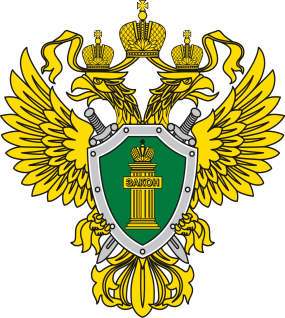 П Р О К У Р А Т У Р Апрокуратура Октябрьского района